МИНИСТЕРСТВО ОБРАЗОВАНИЯ РЕСПУБЛИКИ БЕЛАРУСЬНАЦИОНАЛЬНЫЙ БАНК РЕСПУБЛИКИ БЕЛАРУСЬОАО «АСБ Беларусбанк»ПОЛЕССКИЙ ГОСУДАРСТВЕННЫЙ УНИВЕРСИТЕТ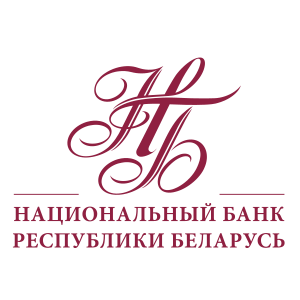 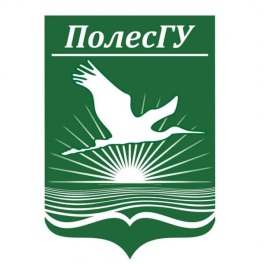 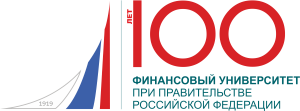 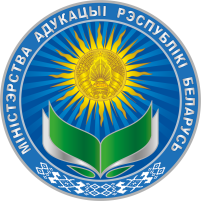 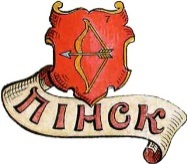 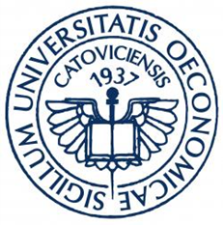 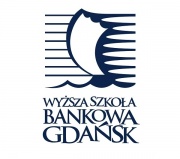 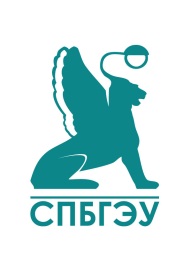 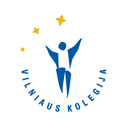 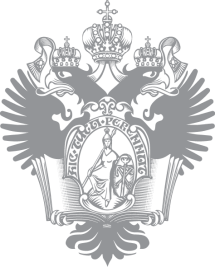 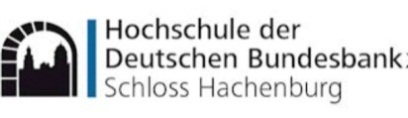 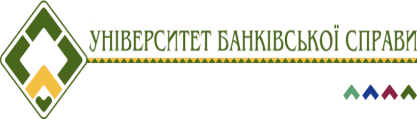 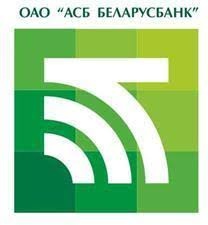 	Программа	IX  Международной научно-практической  конференции по вопросам финансовой и банковской экономики, «Банковская система: устойчивость и перспективы развития»Подведение итогов конференции, обсуждение резолюции конференции (рабочая группа) ПРОГРАММА ПленарноГО заседаниЯ Регламент выступления на пленарном заседании – до 20 минутОРГКОМИТЕТ КОНФЕРЕНЦИИСЕКЦИОННОЕ ЗАСЕДАНИЕ (Аудитория 401)ФИНАНСОВАЯ И БАНКОВСКАЯ ЭКОНОМИКАМодераторы секции: Лукашевич Валентина Алексеевна – заведующая кафедрой банковского дела ПолесГУ, к.э.н., доцент;Лисовский Максим Иванович – заведующий кафедрой финансов ПолесГУ, к.э.н., доцент;Регламент выступления на секционном заседании - 15 минутСЕКЦИОННОЕ ЗАСЕДАНИЕ (Аудитория 225)БУХГАЛТЕРСКИЙ УЧЕТ, АНАЛИЗ, АУДИТ: СОВРЕМЕННОСТЬ И ПЕРСПЕКТИВЫ РАЗВИТИЯ Модератор секции: Светлана Анатольевна Данилкова  – к.э.н., доцент, доцент кафедры банковского учета, анализа и аудита Полесского государственного университетаРегламент выступления на секционном заседании - 15 минутСЕКЦИОННОЕ ЗАСЕДАНИЕ (Аудитория 202)	ИТ-ТЕХНОЛОГИИ, МАТЕМАТИЧЕСКИЕ МОДЕЛИ И ЭКОНОМЕТРИКАВ ОРГАНИЗАЦИИ И УПРАВЛЕНИИ БИЗНЕСОМ МОДЕРАТОРЫ СЕКЦИИМодератор секции:  Кадильникова Татьяна Михайловна – заведующая кафедрой высшей математики и информационных технологий ПолесГУ д.т.н., профессорРегламент выступления на секционном заседании - 15 минутСЕКЦИОННОЕ ЗАСЕДАНИЕ (Кафедра лингвистики и бизнес коммуникаций)	ВОПРОСЫ ЛИНГВИСТИКИ И МЕТОДИКИ ПРОФЕССИОНАЛЬНО ОРИЕНТИРОВАННОГО ОБУЧЕНИЯ ИНОСТРАННЫМ ЯЗЫКАМ ПРИ ПОДГОТОВКЕ СПЕЦИАЛИСТОВ ЭКОНОМИЧЕСКОГО И ФИНАНСОВО-БАНКОВСКОГО ПРОФИЛЯ Модератор секции: Русина Юлия Николаевна – заведующая кафедрой иностранных языков ПолесГУ, к.ф.н. Регламент выступления на секционном заседании - 15 минутДля заметок:________________________________________________________________________________________________________________________________________________________________________________________________________________________________________________________________________________________________________________________________________________________________________________________________________________________________________________________________________________________________________________________________________________________________________________________________________________________________________________________________________________________________________________________________________________________________________________________________________________________________________________________________________________________________________________________________________________________________________________________________________________________________________________________________________________________________________________________________________________________________________________________________________________________________________________________________________________________________________________________________________________________________________________________________________________________________________________________________________________________________________________________________________________________________________________________________________________________________________________________________________________________________________________________________________________________________________________________________________________________________________________________________________________________________________________________________26 октября 2018 года (пятница)26 октября 2018 года (пятница)09.30-10.00Регистрация участников научно-практической конференции (ул. Кирова, 24, учебный корпус №1, фойе 1 этажа)10.00-11.35Пленарное заседание научно-практической конференции (ул. Кирова, 24, учебный корпус №1, 110 ауд.)11.35-12.00Перерыв. Кофе-пауза (холл 1 этажа около актового зала) 12.00-14.30Работа секций конференции (аудитории  401, 202, 225)10.00-10.10Открытие конференции Приветственное слово участникам конференции проректора Полесского государственного университета по научной работе, д.м.н., профессора  Николая Генриховича  Кручинского10.10 – 10.15Приветственное слово участникам конференции декана факультета банковского дела Полесского государственного университета, к.э.н., доцента  Игоря Анатольевича Янковского   10.15– 10.35Доклад Марины Александровны Абрамовой, д.э.н., профессора, заведующей кафедрой денежно-кредитных отношений и монетарной политики Финансового университета при Правительстве Российской Федерации на тему: «Роль современной денежно-кредитной политики России в повышении кредитного потенциала российских банков»»10.35 – 10.55Доклад Людмилы Егоровны Совик, д.э.н., профессора, профессора кафедры экономики и бизнеса Полесского государственного университета на тему: «Модели финансирования проектов инновационного кластера»10.55 – 11.15Доклад Кристиана Пера, д.э.н., профессора, заведующего кафедрой инвестиций и недвижимости Экономческого университета в Катовице на тему: «Устойчивость финансовой системы Польши:  анализ и условия»11.15 – 11.35Доклад Светланы Анатольевны Данилковой, к.э.н., доцента, доцента кафедры бухгалтерского учета, анализа и аудита Полесского государственного университета на тему: «Внутренний аудит в Республике Беларусь: состояние и перспективы»Председатель оргкомитетаКонстантин Константинович Шебеко- ректор университета, доктор экономических наук, профессорЗаместитель председателя оргкомитетаНиколай Генрихович Кручинский- проректор по научной работе,                                              доктор медицинских наук, профессорЧлены оргкомитета:Игорь Анатольевич Янковский - декан факультета банковского дела, кандидат экономических наук, доцентКадильникова Татьяна Михайловна - заведующий кафедрой высшей математики и информационных технологий, доктор технических наук, профессорОксана Александровна Теляк- заместитель декана факультета банковского дела, кандидат экономических наук, доцент Елена Александровна Хрусь- заместитель декана факультета банковского делаАлина Ивановна Синкевич- заместитель декана факультета банковского делаОксана НиколаевнаЯрович- заместитель декана факультета банковского делаВалентина Алексеевна Лукашевич - заведующий кафедрой банковского дела, кандидат экономических наук, доцентМаксим ИвановичЛисовский - заведующий кафедрой финансов, кандидат экономических наук, доцентИрина Петровна Якубова- заведующий кафедрой бухгалтерского учета, анализа и аудита, кандидат экономических наук, доцентЮлия Николаевна Русина- заведующий кафедрой иностранных языков, кандидат филологических наукПавел Борисович Пигаль - начальник центра информационных технологий №ФИО участника-автора статьиВУЗ/организацияТема доклада/публикацииKrystian PeraЭкономический университет в Катовице (Польша)УСТОЙЧИВОСТЬ ФИНАНСОВОЙ СИСТЕМЫ ПОЛЬШИ 
- АНАЛИЗ И УСЛОВИЯАбрамова Марина АлександровнаФинансовый университет при Правительстве Российской ФедерацииРОЛЬ СОВРЕМЕННОЙ ДЕНЕЖНО-КРЕДИТНОЙ ПОЛИТИКИ РОССИИ В ПОВЫШЕНИИ КРЕДИТНОГО ПОТЕНЦИАЛА РОССИЙСКИХ БАНКОВБудникова Ольга НиколаевнаБелорусский государственный экономический университетНОВАЦИИ НАЛОГОВОГО КОДЕКСА И ИХ ВЛИЯНИЕ
НА ДЕЯТЕЛЬНОСТЬ БАНКОВ РЕСПУБЛИКИ БЕЛАРУСЬБухтик Марина ИгоревнаПолесский государственный университетИНСТИТУЦИОНАЛЬНАЯ СТРУКТУРА СТРАХОВОГО РЫНКА РЕСПУБЛИКИ БЕЛАРУСЬВечкасова Марина ВячеславовнаТюменский индустриальный университетРАЗРАБОТКА МЕРОПРИЯТИЙ ПО ПОВЫШЕНИЮ ЭФФЕКТИВНОСТИ ОПЕРАЦИЙ С ПЛАСТИКОВЫМИ КАРТАМИ  В КОММЕРЧЕСКОМ БАНКЕВойтехович Александр НиколаевичБелорусский государственный экономический университетОЦЕНКА ОТНОСИТЕЛЬНОГО УРОВНЯ РИСКА
РАЗВИТИЯ ФИНАНСОВОЙ НЕСТАБИЛЬНОСТИ В ЕАЭС
ПРИ УСЛОВИИ СОЗДАНИЯ ВАЛЮТНОГО СОЮЗАГоликова Анна СергеевнаПолесский государственный университетАЛГОРИТМ ПОСТРОЕНИЯ РАСЧЁТОВ ДЛЯ ОЦЕНКИ БЮДЖЕТНОЙ ЭФФЕКТИВНОСТИ ГОСУДАРСТВЕННОГО ФИНАНСОВОГО УЧАСТИЯ В РЕАЛИЗАЦИИ ИНВЕСТИЦИОННЫХ ПРОЕКТОВДарушин Иван АлександровичСанкт-Петербургский государственный университетПУБЛИЧНЫЙ СТАТУС КОМПАНИЙ В СТРАНАХ С ФОРМИРУЮЩИМСЯ РЫНКОМ: ОСОБЕННОСТИ И ОГРАНИЧЕНИЯДемьянец Ольга АнатольевнаПолесский государственный университетВЛИЯНИЕ КОНКУРЕНТНОГО ПОЛОЖЕНИЯ ФИРМЫ НА РЫНКЕ НА ОЦЕНКУ СТОИМОСТИ ЕЕ АКТИВОВДергун Лариса ВладимировнаГомельский государственный университет им. Ф. СкориныРЫНОК КОРПОРАТИВНЫХ ЦЕННЫХ БУМАГ РЕСПУБЛИКИ БЕЛАРУСЬ: СОСТОЯНИЕ И ПРОБЛЕМЫ РАЗВИТИЯДубова Светлана ЕвгеньевнаФинансовый университет при Правительстве Российской ФедерацииПЕРСПЕКТИВЫ  СТИМУЛИРУЮЩЕГО  БАНКОВСКОГО РЕГУЛИРОВАНИЯ В РАМКАХ КОНЦЕПЦИИ ПРОПОРЦИОНАЛЬНОГО РЕГУЛИРОВАНИЯ РОССИЙСКОГО БАНКОВСКОГО СЕКТОРАЕгорычева Светлана БорисовнаUkrainian State Employment Service Training InstituteПРОБЛЕМЫ РЕГУЛИРОВАНИЯ ГОСУДАРСТВЕННОГО СЕКТОРА В БАНКОВСКОЙ СИСТЕМЕ УКРАИНЫКиевич Александр ВладимировичПолесский государственный университетDE-DOLLARIZATION OF THE WORLD ECONOMY
AS THE FACTOR OF THE AGGRESSIVE POLITICS OF THE USAКиевич Диана АлександровнаВысшая школа экономики (Прага)QUANTITATIVE AND QUALITATIVE ESTIMATION OF THE STATE DEBT OF THE REPUBLIC OF BELARUSКлещёва Светлана АлександровнаПолесский государственный университетИНВЕСТИЦИОННАЯ ЗНАЧИМОСТЬ СБЕРЕЖЕНИЙ НАСЕЛЕНИЯ В БЕЛОРУССКОЙ ЭКОНОМИКЕКонончук Ирина Анатольевна, Пригодич Ирина АлександровнаПолесский государственный университетАНАЛИТИЧЕСКИЙ СИНОПСИС ПРИМЕНЯЕМЫХ НАЛОГОВЫХ МЕТОДОВ СТИМУЛИРОВАНИЯ ИННОВАЦИОННОЙ АКТИВНОСТИ В РЕСПУБЛИКЕ БЕЛАРУСЬКороль Ольга ВасильевнаПолесский государственный университетБЕЛАРУСЬ НА ПУТИ ФОРМИРОВАНИЯ ОБЩЕГО ФИНАНСОВОГО РЫНКА ЕВРАЗИЙСКОГО ЭКОНОМИЧЕСКОГО СОЮЗАКроливецкая Валерия Эдуардовна
Самоховец Мария ПавловнаСанкт-Петербургский государственный экономический университет, Полесский государственный университетСЕКЬЮРИТИЗАЦИЯ КАК ФИНАНСОВАЯ ИННОВАЦИЯ В РЕСПУБЛИКЕ БЕЛАРУСЬЛукашевич Валентина АлексеевнаПолесский государственный университетПОДХОДЫ К ОЦЕНКЕ КАЧЕСТВА БИЗНЕСА БАНКОВЛьвова Надежда АлексеевнаСанкт-Петербургский государственный университетФЕНОМЕН ФОРМИРУЮЩЕГОСЯ ФИНАНСОВОГО РЫНКА И ЕГО ТЕОРЕТИЧЕСКОЕ ОСМЫСЛЕНИЕМаркусенко Марина Викторовна, Афанасенко Дарья АлександровнаБелорусский государственный экономический университетКОРПОРАТИВНОЕ УПРАВЛЕНИЕ В БАНКАХ РЕСПУБЛИКИ БЕЛАРУСЬ: ПРОБЛЕМЫ И НАПРАВЛЕНИЯ РАЗВИТИЯМирошниченко Ольга СергеевнаТюменский государственный университетВЛИЯНИЕ ЭКОЛОГИЧЕСКИХ ФАКТОРОВ НА РИСКИ ФИНАНСОВОГО СЕКТОРАПокровская Наталья ВладимировнаСанкт-Петербургский государственный университетЛЕГКОСТЬ УПЛАТЫ НАЛОГОВ БИЗНЕСОМ: ВЛИЯНИЕ РАЗВИТОСТИ ФИНАНСОВОГО РЫНКАПрасолова Світлана ПавлівнаПолтавський університет економіки і торгівліАКТУАЛЬНІ ПРОБЛЕМИ ВПЛИВУ КРЕДИТНОГО РИЗИКУ НА КРЕДИТНИЙ ПОТЕНЦІАЛ УКРАЇНСЬКИХ БАНКІВ У КОНТЕКСТІ ЗАБЕЗПЕЧЕННЯ ЕКОНОМІЧНОГО ЗРОСТАННЯ КРАЇНИПрокурат Анна СвятославовнаПолесский государственный университетСТАНОВЛЕНИЕ СИСТЕМЫ НАЛОГОВОГО РИСК-МЕНЕДЖМЕНТА ГОСУДАРСТВА И ОРГАНИЗАЦИЙ НАЛОГОПЛАТЕЛЬЩИКОВ: ЕГО МЕСТО И РОЛЬ В НАЛОГОВОЙ СИСТЕМЕ РЕСПУБЛИКИ БЕЛАРУСЬРабыко Ирина НиколаевнаБелорусский государственный экономический университетИСТОРИЧЕСКИЕ АСПЕКТЫ СЛОВА «РИСК» И ЕГО ОПРЕДЕЛЕНИЕ В ЭКОНОМИКЕСергеюк Валентина Степановна, Лопух Юлия ИвановнаПолесский государственный университетАНАЛИЗ ДЕПОЗИТНОГО РЫНКА РЕСПУБЛИКИ БЕЛАРУСЬСидская Ольга ВладимировнаПолесский государственный университетБЛОКЧЕЙН В БАНКОВСКОЙ СФЕРЕСинкевич Алина Ивановна, Хрусь Елена АлександровнаПолесский государственный университетАКТУАЛЬНЫЕ  АСПЕКТЫ  ОЦЕНКИ  ФИНАНСОВОГО ПОВЕДЕНИЯ ГРАЖДАНТеляк Оксана Александровна, Голикова Анна СергеевнаПолесский государственный университетCROWDFINANCING AS A CATALYST OF THE FINANCIAL SYSTEMS DEVELOPMENT FOR COUNTRIES WITH TRANSITIVE ECONOMYТкачёв Артём ИльичНациональный банк Республики БеларусьПРОГНОЗИРОВАНИЕ ДОЛИ ПРОБЛЕМНЫХ АКТИВОВ ДЛЯ БАНКОВСКОГО СЕКТОРА НА МАКРОДАННЫХТолстолесова Людмила АнатольевнаТюменский государственный университетПОДХОДЫ К ОЦЕНКЕ ЭФФЕКТИВНОСТИ ДЕНЕЖНО-КРЕДИТНОЙ ПОЛИТИКИ ЦЕНТРАЛЬНОГО БАНКАФедосенко Людмила ВасильевнаУО «Гомельский государственный университет им.Ф. Скорины»ТРАНСПАРЕНТНОСТЬ И РЕЙТИНГОВАЯ ОЦЕНКА ДЕЯТЕЛЬНОСТИ БАНКОВХрусь Елена Александровна, Синкевич Алина ИвановнаПолесский государственный университетФИНАНСОВЫЙ СУПЕРМАРКЕТ В ФОРМИРОВАНИИ БИЗНЕС-МОДЕЛИ РОЗНИЧНОГО БАНКАЧернорук Светлана Васильевна
Лобан Тамара НиколаевнаПолесский государственный университетОРГАНИЗАЦИОННО-ЭКОНОМИЧЕСКИЙ АСПЕКТ ПОЧТОВО-БАНКОВСКОГО БИЗНЕСА В РЕСПУБЛИКЕ БЕЛАРУСЬ НА ОСНОВЕ ЗАРУБЕЖНОГО ОПЫТАЯнковский Игорь Анатольевич Полесский государственный университетКОНЦЕПТУАЛЬНЫЕ ОСНОВЫ АГЕНТНОГОМОДЕЛИРОВАНИЯ ДЛЯ БАНКОВ№ФИО участника-автора статьиВУЗ/организацияТема доклада/публикацииVagner IrynaHigher State Education Institution «Banking University»BASIC TOOLS OF FINANCIAL ANALYSIS IN UKRAINEАмиркулова Марал БитимовнаКарагандинский Государственный Университет им.Е.А.БукетоваАНАЛИЗ CОСТАВА И СТРУКТУРЫ ИМУЩЕСТВА ОРГАНИЗАЦИИ И ИСТОЧНИКОВ ЕГО ФОРМИРОВАНИЯАтабаева Асия КайрошовнаКарагандинский государственный университет имени Е.А.БукетоваАНАЛИЗ ДЕЛОВОЙ АКТИВНОСТИ ПРЕДПРИЯТИЯБучик Татьяна АлександровнаПолесский государственный университетАВТОМАТИЗАЦИЯ БУХГАЛТЕРСКОГО УЧЕТА КАК ОСНОВА СОВЕРШЕНСТВОВАНИЯ ИНФОРМАЦИОННОЙ БАЗЫ УПРАВЛЕНИЯ 
ЗАПАСАМИГалкина Мария НиколаевнаПолесский государственный университетЗАТРАТЫ НА ТРУДОВЫЕ РЕСУРСЫ КАК ОСОБЫЙ ОБЪЕКТ УПРАВЛЕНЧЕСКОГО УЧЕТА, ИХ КЛАССИФИКАЦИЯДанилкова Светлана АнатольевнаПолесский государственный университетПРОБЛЕМЫ СТАНОВЛЕНИЯ ВНУТРЕННЕГО АУДИТА: 
ОТЕЧЕСТВЕННЫЙ И МЕЖДУНАРОДНЫЙ АСПЕКТДемко Ірина ІванівнаДВНЗ «Університет банківської справи» Львівський навчально-науковий інститутЕКОЛОГІЧНИЙ ОБЛІК ЯК ЕФЕКТИВНИЙ ІНСТРУМЕНТ ПРИРОДООХОРОННОЇ ДІЯЛЬНОСТІ НА ПІДПРИЄМСТВІДобрыдень Нина ВячеславовнаПолесский государственный университетИНТЕЛЛЕКТУАЛЬНЫЕ РЕСУРСЫ В ЭКОНОМИКЕ ЗНАНИЙ: НЕОБХОДИМОСТЬ ПРИЗНАНИЯ И ОТРАЖЕНИЯ В СИСТЕМЕ УЧЕТА И ОТЧЕТНОСТИЕзерская Татьяна АлександровнаМинский филиал Белорусского торгово-экономического университета потребительской кооперацииУПРАВЛЕНЧЕСКИЙ УЧЕТ В РЕСПУБЛИКЕ БЕЛАРУСЬ: 
КОНЦЕПТУАЛЬНЫЕ ОСНОВЫ И ПЕРСПЕКТИВЫ РАЗВИТИЯКабдыбай Ассель КабдысулатовнаКарагандинский государственный университет им. Е.А.БукетоваСТРАТЕГИЧЕСКИЙ УПРАВЛЕНЧЕСКИЙ УЧЕТ КАК ЭЛЕМЕНТ ЭФФЕКТИВНОГО УПРАВЛЕНИЯ ФИНАНСОВЫМИ ПОТОКАМИ ПРЕДПРИЯТИЯКасымова АйганымКазахский агротехнический университет им. С. СейфуллинаИСПОЛЬЗОВАНИЕ КОММЕРЧЕСКОГО КРЕДИТА В КАЧЕСТВЕ ИНСТРУМЕНТА УПРАВЛЕНИЯ ДЕБИТОРСКОЙ ЗАДОЛЖЕННОСТЬЮКундря-Высоцкая Оксана ПетровнаЛьвовский  учебно-научный институт ГВНЗ «Университет банковского дела»ИНТЕГРИРОВАННАЯ ОТЧЕТНОСТЬ КАК ИНСТРУМЕНТ ДОПОЛНИТЕЛЬНЫХ КОНКУРЕНТНЫХ  ПРЕИМУЩЕСТВ ПРЕДПРИЯТИЯКупрейчик Дмитрий ВенидиктовичПолесский государственный университетРОЛЬ АВТОМАТИЗАЦИИ БУХГАЛТЕРСКОГО УЧЕТА В ОРГАНИЗАЦИИ ВНУТРИХОЗЯЙСТВЕННОГО КОНТРОЛЯЛамбекова Айгерим НурлановнаУниверситет Нархоз КазахстанРИСК – ОРИЕНТИРОВАННЫЙ ВНУТРЕННИЙ АУДИТ КАК ОСНОВНОЙ ФАКТОР  ЭФФЕКТИВНОСТИ   В УПРАВЛЕНИЙ РИСКАМИ БАНКОВ ВТОРОГО УРОВНЯ КАЗАХСТАНАЛюбенко Андрій МиколайовичЛьвівський навчально-науковий інститут ДВНЗ «Університет банківської справи»ОСОБЛИВОСТІ ПРОВЕДЕННЯ АУДИТУ ЕФЕКТИВНОСТІ У ВІДПОВІДНОСТІ З МІЖНАРОДНИМИ СТАНДАРТАМИЛютова Ганна МихайлівнаЧеркаський інститут ДВНЗ «Університет банківської справи»ІНТЕГРОВАНА ЗВІТНСТЬ - НОВА ПАРАДИГМА ЗВІТНОСТІ В УКРАЇНІМалевский Эдуард ЗбигневичПолесский государственный университетПРОГРЕССИВНЫЙ ПОДОХОДНЫЙ НАЛОГ В РЕСПУБЛИКЕ БЕЛАРУСЬНевдах Сергей ВасильевичПолесский государственный университетПЕРСПЕКТИВЫ РАЗВИТИЯ СТРАТЕГИЧЕСКОГО УЧЕТА В КОРПОРАТИВНЫХ СТРУКТУРАХПовод Игорь НиколаевичНациональная академия наук БеларусиБУХГАЛТЕРСКИЕ АСПЕКТЫ РАСЧЁТА И УПЛАТЫ МОНОПОЛЬНОЙ РЕНТЫ В БЮДЖЕТПришляк Галина ВладимировнаЛьвівський навчально-науковий інститут ДВНЗ «Університет банківської справи»УМОВИ ВПРОВАДЖЕННЯ УПРАВЛІНСЬКОГО ОБЛІКУРудницький Василь СтепановичДВНЗ “Університет банківської справи” Львівський навчально-
науковий інститутВИКОРИСТАННЯ ЗБАЛАНСОВАНОЇ СИСТЕМИ ПОКАЗНИКІВ ДЛЯ ОЦІНКИ ДІЯЛЬНОСТІ ПІДПРИЄМСТВСадуакасова Арайлым БерикболовнаКарагандинский государственный университет имени Е.А.БукетоваРОЛЬ АУДИТОРСКИХ УСЛУГ В РЫНОЧНОЙ ЭКОНОМИКЕСадуакасова Мархабат БерикболовнаКарагандинский государственный университет имени Е.А.БукетоваКАЧЕСТВО АУДИТОРСКИХ УСЛУГ И КРИТЕРИЙ ЕГО ОЦЕНКИСарахман Оксана МиколаївнаДВНЗ «Університет банківської справи» Львівський навчально-науковий інститутОСОБЛИВОСТІ ЕКОЛОГІЧНОГО ОПОДАТКУВАННЯ В УКРАЇНІ: ПРОБЛЕМА ОБЛІКУ ТА АУДИТУ НА СУЧАСНОМУ ЕТАПІСитенко Д.А.
Рзаева Л.Х.Karaganda State UniversityСТРАТЕГИЧЕСКИЙ УЧЕТ ИННОВАЦИЙ В КОММЕРЧЕСКИХ ОГАНИЗАЦИЯХ: ТЕОРИЯ И МЕТОДОЛОГИЯСитенко Диана АнатольевнаКарагандинский государственный университет им. Е.А. БукетоваСОВРЕМЕННЫЕ ПОДХОДЫ К ПОВЫШЕНИЮ ЭФФЕКТИВНОСТИ ИСПОЛЬЗОВАНИЯ БЮДЖЕТНЫХ СРЕДСТВ В РЕСПУБЛИКЕ КАЗАХСТАНСтахиевич Виктория МихайловнаПолесский государственный университетСОВЕРШЕНСТВОВАНИЕ СТАТИСТИЧЕСКОЙ ОТЧЕТНОСТИ КАК ИСТОЧНИКА ИНФОРМАЦИИ О НАЛИЧИИ И ДВИЖЕНИИ ОСНОВНЫХ СРЕДСТВ И ДРУГИХ ДОЛГОСРОЧНЫХ АКТИВОВТемирбекова Ляззат АсановнаКарагандинский государственный университет имени Е.А. БукетоваНЕКОТОРЫЕ ОСОБЕННОСТИ АНАЛИЗА ДЕЛОВОЙ АКТИВНОСТИХомуляк Тарас ИгоревичДВНЗ «Університет банківської справи» Львівський навчально-науковий інститутОБЛІКОВО-АНАЛІТИЧНІ ІНСТРУМЕНТИ В УПРАВЛІННІ ІННОВАЦІЙНИМ РОЗВИТКОМ ПІДПРИЄМСТВ СФЕРИ ПОСЛУГЧижевская Марина БорисовнаВНЗ Укоопсоюза «Полтавский університет экономики и торговли»ПРОГРАММНО-ЦЕЛЕВОЙ МЕТОД ПЛАНИРОВАНИЯ
МЕСТНЫХ БЮДЖЕТОВ В УКРАИНЕШакенова Гульназым АйткеновнаКарагандинский государственный университет им. Е.А. БукетоваОСОБЕННОСТИ УЧЕТА НАЛИЧИЯ И ДВИЖЕНИЯ НЕМАТЕРИАЛЬНЫХ АКТИВОВ В КАЗАХСТАНЕШакирова Гульнара АймаганбетовнаКарагандинский государственный университет им. Е.А. БукетоваОБЗОР ФОРМИРОВАНИЯ И ОСНОВНЫХ ОПРЕДЕЛЕНИЙ ОТЧЕТА О ДВИЖЕНИИ ДЕНЕЖНЫХ СРЕДСТВШурпенкова Руслана КазимирівнаДВНЗ «Університет банківської справи» Львівський навчально-науковий інститутОРГАНІЗАЦІЯ АНАЛІТИЧНОГО ПРОЦЕСУ СКЛАДАННЯ ТА ОЦІНКИ БАЛАНСУ ПІДПРИЄМСТВЯкубова Ирина ПетровнаПолесский государственный университетПЛАН СЧЕТОВ БУХГАЛТЕРСКОГО УЧЕТА
ЗАТРАТ ПО ЭКОНОМИЧЕСКИМ ЭЛЕМЕНТАМ№ФИО участника-автора статьиВУЗ/организацияТема доклада/публикацииБойченко Олег ВалериевичКрымский федеральный университет им. В.И.ВернадскогоЧЕЛОВЕЧЕСКИЙ ФАКТОР В 
ИНФОРМАЦИОННОЙ БЕЗОПАСНОСТИ БАНКОВГригорьева Яна ИвановнаБелорусский государственный университетКИБЕР-РИСК КАК НОВАЯ УГРОЗА ФИНАНСОВОЙ СТАБИЛЬНОСТИКуссый Михаил ЮрьевичФГАОУ ВО «Крымский федеральный университет имени В. И. Вернадского»ПРАВИЛА МОДЕЛИРОВАНИЯ СОЦИАЛЬНО-ЭКОНОМИЧЕСКИХ ПРОЦЕССОВ ИЛИ СИСТЕМЛюдвик Павлович ВолодькоПолесский государственный университетЦИФРОВАЯ ТРАНСФОРМАЦИЯ: ВОЗМОЖНОСТИ И ПОСЛЕДСТВИЯПавлов Константин ВикторовичИжевский филиал Российского университета кооперацииИСПОЛЬЗОВАНИЕ МЕТОДОВ НЕЕВКЛИДОВОЙ ЭКОНОМИКИ ПРИ АНАЛИЗЕ УСТОЙЧИВОСТИ ХОЗЯЙСТВЕННЫХ СИСТЕМ№ФИО участника-автора статьиВУЗ/организацияТема доклада/публикацииАстрейко Анастасия ВладимировнаПолесский государственный университетАНАЛИЗ ПЕРЕВОДА ИНТЕРНАЦИОНАЛЬНЫХ СЛОВ В ЭКОНОМИЧЕСКОМ И ФИНАНСОВО-БАНКОВСКОМ ПРОФИЛЕИзотова Лариса Александровна,  Мартынович Валентина ГригорьевнаПолесский государственный университетОСОБЕННОСТИ ПЕРЕВОДА КАК АКТА МЕЖКУЛЬТУРНОЙ КОММУНИКАЦИИКорженевич Юлия ВячеславовнаПолесский государственный университетОБУЧЕНИЕ ИНОСТРАННЫХ СТУДЕНТОВ ИСПОЛЬЗОВАНИЮ ПАРНЫХ ГЛАГОЛОВ ДВИЖЕНИЯ С ОПОРОЙ НА ЯЗЫК-ПОСРЕДНИКПискун Екатерина ВасильевнаПолесский государственный университетТрудности перевода неологизмов с английского на русский языкРусина Юлия НиколаевнаПолесский государственный университетПЕРЕВОД МНОГОФУНКЦИОНАЛЬНЫХ СЛУЖЕБНЫХ СЛОВ С АНГЛИЙСКОГО ЯЗЫКА НА РУССКИЙРуткевич Сергей АлександровичПолесский государственный университетАНТРОПОНИМЫ-МИФОНИМЫ В АНГЛИЙСКОЙ ВТОРИЧНОЙ НОМИНАЦИИ И ФРАЗЕОЛОГИИСеливанова Елена АнатольевнаПолесский государственный университетРОЛЬ ПЕРЕВОДЧИКА В МЕЖКУЛЬТУРНОЙ КОММУНИКАЦИИ